VP PROJEKTING s.r.o., projekční a inženýrská činnost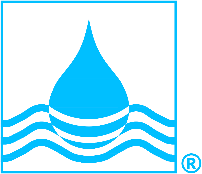 Doručovací adresa: P.O.BOX 179, 360 01 Karlovy VaryIČ: 63676907, DIČ: CZ63676907Povodí Ohře, s. p.Bezručova 4219NAŠE ZNAČKA	VYŘIZUJE/LINKA	   KARlovy Vary	  VP 480/2023              		    11. 12. 2023Bilance nákladů dle poptávky a prohlídky na místě:Geodetické práce                                                                                   9 300,- KčVypracování dokumentace skutečného stavu (pasport) se zákresem 
a popisem předmětu oprav                                                                  18 000,- Kč                             Výrobní výbor 2 hodiny á 900,- Kč/hod.                                              1 800,- KčNávrh technického řešení 11 hodin á 900,- Kč/hod.                             9 900,- KčOdsouhlasení, výrobní výbor + statik 4 hodiny á 900,- Kč/hod.          3 600,- KčStatický posudek + armovací výkresy                                                15 000,- Kč Inženýrská činnost 20 hodin á 900,- Kč/hod.                                     18 000,- Kč                                Dopravně inženýrské řešení (stavba podél frekventované 
komunikace s pojezdem autobusu) 16 hodin á 900,- Kč/hod.            14 400,- Kč                                        ZVV 2 hodiny á 900,- Kč/hod.                                                             1 800,- KčKompletace a předání 5 hodin á 900,- Kč/hod.                                    4 500,- Kč                                                    Celkem                                                                                                      96 300,- Kč + DPHS přátelským pozdravem